Приложение № 4 . (к вопросу № 9 .  повестки дня собрания собственников с 27.03.2021 по 26.04.2021 года).Схема размещения шлагбаумов на территории домов 3, 3.1, 3.2 по ул. Голландская в гп. Янино-1 Всеволожского района Ленинградской области.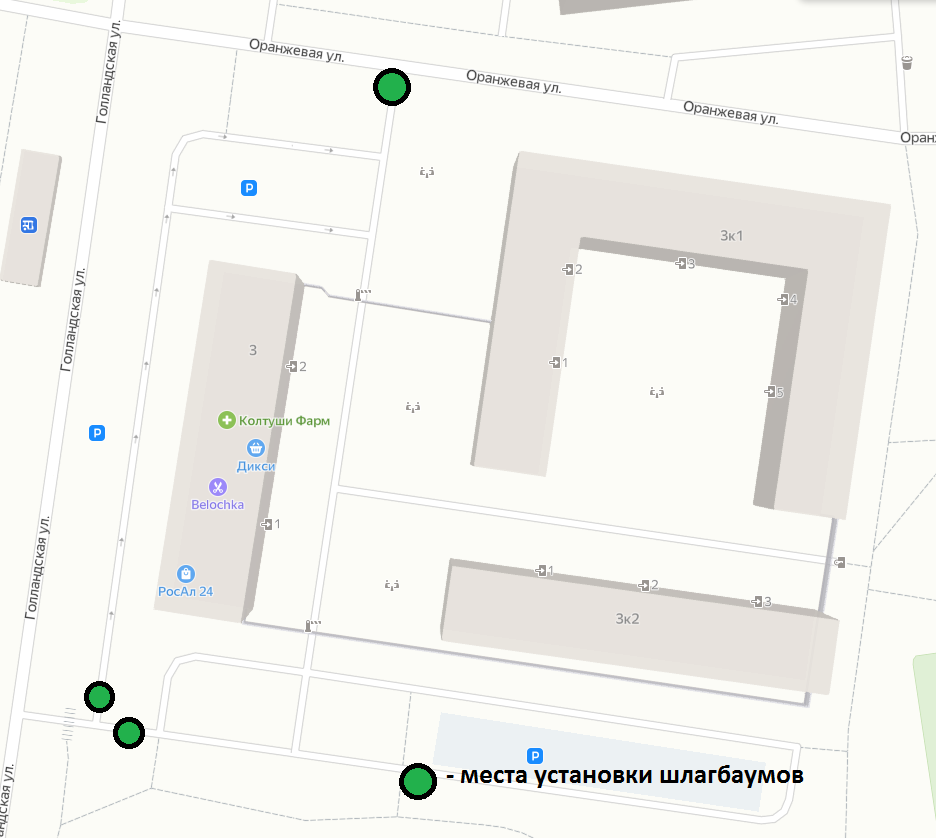 